Deponie – Info 6Muster für die Erstellung von einheitlichen Jahresberichten für die Anlagenüberwachung von Deponien in der Nachsorge (Deponie-Jahresbericht Nachsorge)Jahresbericht der DeponieDeponiename:──────────────────────────────────────────────────────Stadt/Landkreis:──────────────────────────────────────────────────────Träger: ──────────────────────────────────────────────────────Betreiber:──────────────────────────────────────────────────────Verfasser des Jahresberichtes:──────────────────────────────────────────────────────Berichtsjahr:────────────VorwortDer Deponie-Jahresbericht für das Berichtsjahr ist auf der Grundlage des Planfeststellungsbeschlusses/-bescheides der Regierung von _______________________________________________vom ____________________  Az. ________________________________  erstellt, in Verbindung mit § 13 (5) sowie Anhang 5 Nr. 2 der DepV vom 27. April 2009Der Deponie-Jahresbericht liegt folgenden Stellen vor:──────────────────────────────────────────────────────────────────────────────────────────────────────────────────────────────────────────────────────────────────────────────────────────────────────────────────────────────────────────────────────────────────────────────────────────────────────────────────────────────────────────────────────────────────────────────────────────────────────────────────────
Ort, Datum_________________________________                  __________________________Unterschrift verantwortlicher Deponieleiter                 Unterschrift  Träger der DeponieInhaltsverzeichnis
1	Stammdaten der Deponie	51.1	Anschriften und Verantwortliche	51.2	Lagebezeichnung der Deponie und des zugelassenen Einzugsgebietes	51.3	Genehmigungs-, Auflagenbescheide und Zustimmungsschreiben	61.4	Nachsorgeeinrichtungen	71.4.1	Sickerwasserfassungssysteme, -behandlung, -infiltration und -entsorgung	71.4.2	Gasfassungssysteme, -behandlung und -verwertung	91.4.3	Sonstige Einrichtungen/Infrastruktur	101.5	Daten der abgeschlossenenen Deponie	111.6	Deponiestammplan Maßstab 1:1000	112	Daten (Berichte, Messergebnisse) im Berichtsjahr	122.1	Bauliche Maßnahmen im Berichtsjahr 	1222.2	Mess- und Kontrollergebnisse	122.2.1	Meteorologische Daten	122.2.2	Sickerwassermengen/Reststoffe aus der Sickerwasserbehandlung	132.2.3	Deponiegasemissionen	132.2.4	Kontrollen des Sickerwasserableitungs-, -speicher- und Behandlungssystems	142.2.5	Kontrollen des Entgasungssystems	142.2.6	Kontrollendes Grund-, Oberflächen- und Sickerwassers	152.2.7	Kontrollen am Deponiekörper	162.2.8	Deponiebegehungen, sonstige Kontrollen und besondere Vorkommnisse	162.3	Auswertung der Messungen und Kontrollen	162.4	Erklärung zum Deponieverhalten	16Stammdaten der Deponie1.1	Anschriften und Verantwortliche 
1.2	Lagebezeichnung der Deponie 1.3	Genehmigungs-, Auflagenbescheide und ZustimmungsschreibenAnmerkung: Weitere Auflistungen bitte gesondert als Anlage beifügen1.4	Nachsorgeeinrichtungen1.4.1	Sickerwasserfassungssysteme, -behandlung, -infiltration und -entsorgungSickerwasserbecken/-behälterSickerwasserrohrleitungssystem (Dränage- u. Sammelleitungen)BA = BauabschnittSickerwasserinfiltration  Sickerwasservorbehandlung                       Sickerwasserbehandlung Art der Sickerwasservorbehandlung:................................................................................................................................Art der Sickerwasserbehandlung:...............................................................................................................................Sickerwasserentsorgung (Zutreffendes bitte ankreuzen)
  a) Eigene Anlage                                    c) Einleitung in Kanalisation             e) …………….  b) Abholung durch Tankfahrzeuge          d) Einleitung in den VorfluterBenennung der Kläranlagen / Behandlungsanlagen ...............................................................................................................................Entsorgung der bei der Sickerwasserbehandlung anfallenden ReststoffeAufgegliedert für jede AbfallartBezeichnung der Abfallart: ……………………….Entsorgungsweg:		………………………. Abfallmengen bitte unter Ziffer 2.2.2 angeben1.4.2	Gasfassungssysteme, -behandlung und -verwertungBemerkungen:1.4.3	Sonstige Einrichtungen/InfrastrukturBemerkungen:1.5	Daten der abgeschlossenen Deponie *KAK = Kationenaustauschkapazität - zur Beschreibung/Quantifizierung des Schadstoffrückhaltvermögens 	Bemerkungen:1.6	Deponiestammplan Maßstab 1:1000Lageplan mit Darstellung aller relevanten Überwachungseinrichtungen und Angabe der Grundwasserfließrichtung2	Daten (Berichte, Messergebnisse) im Berichtsjahr2.1	Bauliche Maßnahmen im Berichtsjahr2.2	Mess- und Kontrollergebnisse2.2.1	Meteorologische DatenAls Anlage ist eine aktuelle Windrose beizufügen.2.2.2	Sickerwassermengen/Reststoffe aus der SickerwasserbehandlungSickerwassermenge gesamt: ............................................................ m3ggf. Sickerwassermenge getrennt nach BA: ..................................... m3ggf. Sickerwassermenge aus anderen Bereichen: .……................... m3(z.B. Eingangsbereich, Kompostanlage etc.) Reststoffe aus der Sickerwasserbehandlung: ................................... t2.2.3	DeponiegasemissionenGefasste Gasmengen und -qualitäten	- Gasmenge im Berichtsjahr: ................ m3 im Betriebszustand 	       ................ m3 Normbed. und 50 % CH4- Qualität und Schwankungsbreite der Deponiegasbestandteile    Anlage:	Messbericht der im Rohgas ermittelten Spurenstoffe*hPa entspricht mbarFID-Begehungen Begehungen der Deponieoberfläche und ggf. des näheren Umfelds der Deponie, Zustandskontrolle der Biofilter. Durchführung nach VDI 3860 Bl. 3, in Verbindung mit LfU-Deponie-Info-Merkblatt 5, Konkretisierung der VDI 3860 Bl. 3.Anlage: Ergebnisberichte der FID-Begehungen2.2.4	Kontrollen des Sickerwasserableitungs-, -speicher- und Behandlungssystems
Anlagen: Ergebnisberichte der o. g. Kontrollen und ggf. weiterer Kontrollen2.2.5	Kontrollen des Entgasungssystems
Anlagen: Ergebnisberichte der o.g. Kontrollen2.2.6	Kontrollen des Grund-, Oberflächen- und Sickerwassers a)	Kontrollen der Grundwasserqualität und des GrundwasserstandsMesswertetabellen mit Angaben der Messmethode (ggf. Bestimmungsgrenze)ProbenahmedatenTabellarische Zusammenstellung der Ruhewasserspiegel	Lageplan mit GW-Isohypsen und GrundwasserfließrichtungGanglinien der Grundwasserstände an ausgesuchten Messstellen (für die Gesamtbetriebszeit)Ganglinien von ausgesuchten Parametern (für die Gesamtbetriebszeit)b)	Kontrollen der Oberflächenwasserqualität	Messwertetabellen mit Angabe derMessmethode (ggf. Bestimmungsgrenze)Probenahmedatenc)	Kontrollen der Sickerwasserzusammensetzung und des Sickerwasseranfalls	Messwertetabellen mit Angabe derMessmethode (ggf. Bestimmungsgrenze)Probenahmedaten	Ganglinien von ausgesuchten Parametern an den einzelnen Messstellen (für die Gesamtbetriebszeit)Ganglinie des Sickerwasserabflusses im Zulauf des Sickerwasserbehälters (in Monatssummen)Ganglinie der Niederschlags und der Niederschlagsmengen (Monatssumme in m3, berechnet aus den Flächen, die zur Sickerwasserbildung im Wesentlichen beitragen)abgefahrenes Sickerwasser mit Tankwagen (m³ / Monat)Messwerte des monatlichen Niederschlagsaußergewöhnliche WetterereignisseAuf Pkt. 6.2 Anlage 1 des LfU-Merkblattes Nr. 3.6/2 wird hingewiesenDie für die Dokumentation der Eigenüberwachung der Sickerwasserbehandlungsanlage und der Einleitbedingungen erforderlichen Aufzeichnungen und Berichte sind nach der Eigenüberwachungsverordnung (EÜVO) in der jeweils gültigen Fassung vorzunehmen bzw. anzufertigen und dem Deponiejahresbericht beizulegen.2.2.7	Kontrollen am Deponiekörpera)	Deponiebasis-	Temperaturprofile-	Setzungen,Verformungen und Gefälle der Entwässerungsleitungenb)	Deponat-	Lageplan der Setzungspegel-	Ergebnisse der SetzungsmessungenDeponiebegehungen, sonstige Kontrollen und besondere VorkommnisseZ. B. Prüfung der Umzäunung, des Oberflächenwasserableitungssystems, Pflege der Deponiebegrünung/Rekultivierung, Prüfung des Dichtungskontrollsystems, Angaben zur Folgenutzung etc.Betriebsstörungen von Nachsorgeeinrichtungen, einschließlich der möglichen Ursachen und erfolgter AbhilfemaßnahmenBehördenüberwachungenAuswertungen der Messungen und KontrollenAuswertung der unter Ziffer 2 erfassten Daten mit Darstellung des zeitlichen Verlaufs seit Beginn der Nachsorgephase bzw. mindestens der letzten 6 Jahre (siehe Nr. 2.2 des Anhang 5, DepV).2.4	Erklärungen zum Deponieverhalten Bewertung und Diskussion der Messergebnisse nach Nr. 2.3 des Anhang 5, DepVAuf Pkt. 6.2 Anlage 1 des LfU-Merkblattes Nr. 3.6/2 wird hingewiesen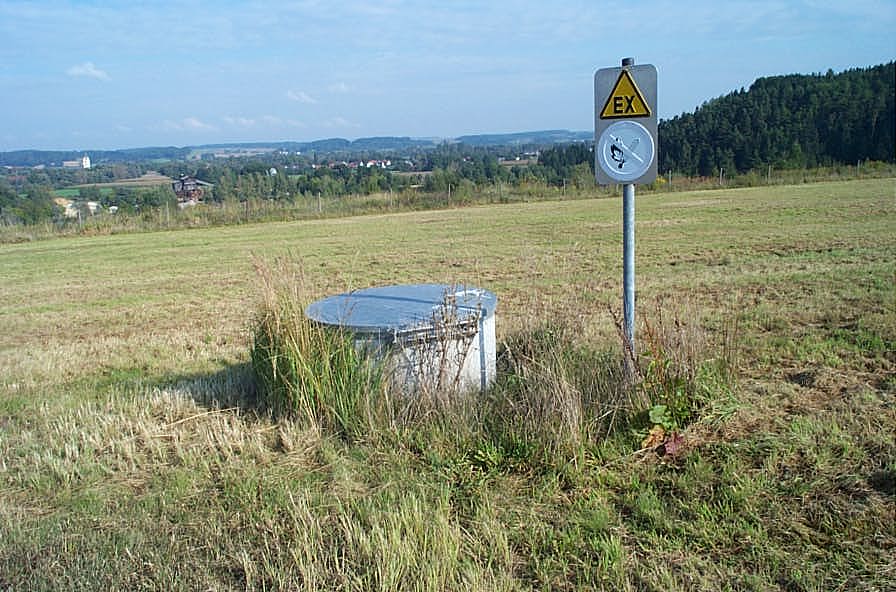 Name der DeponieAnlagennummer (wird durch LfU vergeben)TrägerTrägerStraße/PostfachPLZ / OrtStraße/PostfachPLZ / OrtAnsprechpartnerTel.:
Fax:
E-Mail:BetreiberBetreiberStraße/PostfachPLZ / OrtStraße/PostfachPLZ / OrtAnsprechpartner
Tel.:
Fax:
E-Mail:Flur-Nummern und GemarkungLfd.Nr.BescheidZustimmungDatumAktenzeichenBehörde / Kurzbezeichnung des Bescheids bzw.Zustimmungsumfangs SWB Bez. ...SWB Bez. ...SWB Bez. ...BaujahrBauausführungMaterial, AbmessungenFassungsvermögenFüllstandsmessungArt der MengenerfassungArt der LeckagekontrolleEntwässerte BauabschnitteDurchgeführte Sanierungsmaßnahmen: Monat, JahrDränageleitungen (Sauger)BA  BA  BABABABABABaujahr Bauausführung:Material, , Anzahl, Länge Funktionstüchtig: ja/neinDurchgeführte Sanierungsmaßnahmen: 
Monat, JahrSickerwassersammelleitungBABABABABAaußerhalb der Deponieaußerhalb der DeponieBaujahr:
Bauausführung: Material, , Anzahl, LängeFunktionstüchtig:ja/neinDurchgeführte Sanierungsmaßnahmen:Monat, JahrArtBauabschnittAnzahlSickerwasserlanzenSickerwasserrigolenSickerwasserschächteSickerwasserbeeteSonstigesBABABABABAAktiventgasung: ja / neinBeginn: Datum Anzahl derVertikal-Brunnen:Horizontal-Brunnen:Fackel / CHC(Hersteller, Durchsatz)Sonstige Gasbehandlung z.B. Rekuperative thermische Oxidation MethanoxidationsschichtGasverwertung
(z. B. Motor, Blockheizkraftwerk mit Nennleistung)genehmigt mit Bescheid vom:Betriebszeitraum: Passiventgasung: ja / neinBeginn: DatumAnzahl der Entgasungsfenster/BiofilterMeteorlogische Messstation:
(Niederschlags-, Temperatur-, Windmesser)
Hersteller, TypVorhandene Messgeräte: 
FID - Messgerät, Gasmessgerät etc.UmladestationGenehmigung vom/Betrieb seit:Abmessungen/Kapazität (m2, m3):Not-, RevisionszwischenlagerGenehmigung vom/ Betrieb seit:Abmessungen/Kapazität (m2, m3):Weitere Einrichtungen im Deponiebereich; Genehmigungen: z. B. Kompostierung, Wertstoffhof, Problemmüllsammelstelle, Bahnanschluss, Photovoltaik, Windkraft etc.Allgemeine AngabenBABABAFläche in m2Volumen in m3Dauer der Verfüllung
(Beginn und Ende)Datum der EndabnahmeGeologische Barriere
(natürlich/technisch/Stärke
k-Wert/KAK*/Vertikalabdichtung)Technische Ausführung der Basisabdichtung 
(Material/Stärke/k-Wert)Flächenfilter: (Material/Stärke/k-Wert)Oberflächenabdichtung
(Material/Stärke/k-Wert)Entwässerungsschicht:
(Material/Stärke/k-Wert) Rekultivierungsmaßnahmen 
(Bodenart/Stärke)NutzungDurchgeführte Sanierungsmaßnahmen (Jahr)Baumaßnahme InstandsetzungenArt  und Ausführung, Baufirma Baubeginn und EndeNiederschlags-menge in mmMittagstempe-ratur  in °CVerdunstung
in mmAußergewöhnliche WetterereignisseSiwa-Menge in m3Jan.Feb.MärzAprilMaiJuniJuliAug.Sep.Okt.Nov.Dez.Jahr
ges.CH4 in %O2 in %CO2 in %FackelCHCVerwertungs-anlageSonstigeBehandlungBetriebszeiten in Std.Stillstandzeiten in Std.Gasabsaugdruck in hPa*, Erzeugte Strommenge in kWhAbgegebene Wärmemenge in kJKontrollenDatum, FirmaDatum, FirmaDatum, FirmaDatum, FirmaSpülung der LeitungenKamerabefahrungDruckprüfung der SammelleitungenNächster KontrollterminDichtigkeitsprüfung / Kontrolle der SickerwasserbehälterNächster KontrollterminFunktionsprüfung der SickerwasserbehandlungsanlageKontrollenDatum, FirmaDatum, FirmaDatum, FirmaDatum, FirmaFunktionsprüfung der AktiventgasungsanlageFunktionsprüfung der GasverwertungsanlageSicherheitstechnische Prüfung der Aktiventgasung durch einen Sachkundigen gemäß GUV-R 127Impressum:Impressum:Impressum:Herausgeber:Bayerisches Landesamt für Umwelt (LfU)Bürgermeister-Ulrich-Straße 16086179 AugsburgBearbeitung:Ref. 36 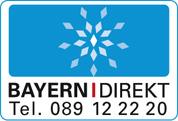 Telefon:	0821 9071-0Telefax:	0821 9071-5556E-Mail:	poststelle@lfu.bayern.deInternet:	http://www.lfu.bayern.deTitelbild: Deponie KranzbergBildnachweis: LfUPostanschrift:Bayerisches Landesamt für Umwelt86177 AugsburgStand: 
Januar 2024